             KUCHYŇA  A JEDÁLEŇ GEMER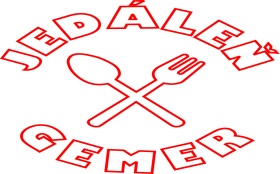          Šafárikova 112,  Rožňava        tel. číslo: 0918 220 112facebook: Jedáleň a kuchyňa Gemertelefonické objednávky na donášku menu do 10.00 hod.Denné menu:  3,15€/ veľké menu  3,60€ Cena menu /ponuka I. a II.) pre dôchodcov  2,70€/donáška 2,80€   PONUKA: na predaj domáca škvarená masť 1000g   2,00€ 03. 10. 2016             	  Pondelok:                        Domáca fazulová, chlieb (1)                                  I.       Kurča na smotane, kolienka (1,7)                               II.       Špenátové gnocchi (1,3,7)04. 10. 2016                     Šošovicová na kyslo, chlieb (1,7)Utorok                    I.        Kurací plátok na zelenej fazuľke, ½ ryža, ½ hranolky                               II.        Buchty na pare s lekvárom (1,3,7)05. 10. 2016                      Syrová s opraženým hráškom (7) Streda                     I.        Znojemské bravčové, slovenská ryža                                II.        Zemiakový prívarok, domáca fašírka, chlieb (1,7) 06. 10. 09. 2016               Držková, chlieb (1)Štvrtok:                   I.      Bravčové pečené na jablkách a pomarančoch, zemiaková kaša                                          (1,7)                                II.      Kuracia rolka plnená s nivou, zeleninová ryža (1,7) 07. 10. 2016                    Kurací vývar s cestovinou (1)Piatok                       I.      Sviečková na smotane, knedľa (1,3,7)                               II.      Strapačky s kyslou kapustou (1) Objednávka: 250g   Pečené údené kolienko, chlieb, horčica, chren, feferon                                       5,50€300g   Zeleninový šalát s kuracím mäsom a jogurtovým dipom                                     3,40€150g  Pečený losos na listovom šaláte s balkánskym syrom                                         4,50€100g  Vyprážaný syr, hranolky, tatárska omáčka                                                             3,80€120g  Grilovaný hermelín, hranolky, brusnicový dip                                                       3,70€350g  Bryndzové pirohy so slaninkou a kyslou smotanou                                             3,40€280g  Palacinky s lekvárom a šľahačkou                                                                          3,30€ 1.Obilie obsahujúce glutén (t.j. pšenica, jačmeň, raž ovos;  2.Kôrovce a výrobky z kôrovcov; 3.Vajcia a výrobky z vajec; 4. Ryby a výrobky z rýb;  5.Podzemnica olejná a výrobky z podzemnice olejnej; 6.Sója a výrobky zo sóje; 7.Mlieko a mliečne výrobky vrátane laktózy; 8.Orechy (t.j. mandle, lieskovce, vlašské orechy, kešu, pistácie...); 9.Zeler a výrobky zo zeleru; 10.Horčica a výrobky z horčice; 11.Sezamové semená a výrobky zo sezamových semien; 12. Oxid siričitý a siričitaný o koncentrácii viac ako mg/kg alebo 10 mg/lZmena jedálneho lístka vyhradená             KUCHYŇA  A JEDÁLEŇ GEMER         Šafárikova 112,  Rožňava        tel. číslo: 0918 220 112facebook: Jedáleň a kuchyňa Gemertelefonické objednávky na donášku menu do 10.00 hod.Denné menu:  3,15€/ veľké menu  3,60€ Cena menu /ponuka I. a II.) pre dôchodcov  2,70€/donáška 2,80€ PONUKA: na predaj domáca škvarená masť 1000g   2,00€10. 10. 2016                 Vajíčková (3)                    	 Pondelok:             I.    Pečené kuracie stehno, dusená ryža, kompót (1)                             II.    Vyprážaný syr, hranolky, tatárska omáčka (1,3,7)11. 10. 2016                     Brokolicová s kuracím mäsom Utorok                      I.     Bravčové na spôsob diviny, zemiaková kaša (1,7)                                  II.     Gemerské guľky s kyslou kapustou (1)12. 10. 2016                     Fazuľová na kyslo, chlieb (1,7)Streda                       I.     Vyprážaný dvojboj, varené zemiaky s maslom a vňaťou, šalát                                           (1,3,7)                                  II.     Ryžový nákyp s ovocím (1,3,7)13. 10. 2016                    Francúzska s mušličkamiŠtvrtok                      I.   Bravčové pečené, dusená kapusta, knedľa (1,3,7)                                  II.    Grilovaný kurací steak na zeleninovom šaláte (1)14. 10. 2016                    Gulášová, chlieb (1,9)  Piatok                      I.      Kurací steak zapečený so syrom a broskyňou, ½ ryža,                                          ½ hranolky (1,7)                                 II.      Restovaná kuracia pečeň, hrášková ryža, kyslá uhorka (1)Objednávka: 250g  Pečené údené kolienko, chlieb, horčica, chren, feferón                                         5,50€ 300g Zeleninový šalát s kuracím mäsom a jogurtovým dipom                                       3,40€ 150g  Pečený losos na listovom šaláte s balkánskym syrom                                          4,50€100g  Vyprážaný syr, hranolky, tatárska omáčka                                                              3,80€120g  Grilovaný hermelín, hranolky, brusnicový dip                                                        3,70€350g  Bryndzové pirohy so slaninkou a kyslou smotanou                                              3,40€280g  Palacinky s lekvárom a šľahačkou                                                                           3,30€ 1.Obilie obsahujúce glutén (t.j. pšenica, jačmeň, raž ovos;  2.Kôrovce a výrobky z kôrovcov; 3.Vajcia a výrobky z vajec; 4. Ryby a výrobky z rýb;  5.Podzemnica olejná a výrobky z podzemnice olejnej; 6.Sója a výrobky zo sóje; 7.Mlieko a mliečne výrobky vrátane laktózy; 8.Orechy (t.j. mandle, lieskovce, vlašské orechy, kešu, pistácie...); 9.Zeler a výrobky zo zeleru; 10.Horčica a výrobky z horčice; 11.Sezamové semená a výrobky zo sezamových semien; 12. Oxid siričitý a siričitaný o koncentrácii viac ako mg/kg alebo 10 mg/lZmena jedálneho lístka vyhradená!